от 20.11.2017 года                   № 11О назначении публичных слушаний по проектам решения Собрания депутатов Килемарского муниципального района	В соответствии с Положением о публичных слушаниях в Килемарском муниципальном районе, в целях выявления общественного мнения по проектам решений Собрания депутатов:1) «О прогнозе социально-экономического развития Килемарского муниципального района на 2018 год и плановый период 2019-2020 годов»	2) «О бюджете муниципального образования «Килемарский муниципальный район» на 2018год и плановый период 2019-2010 годы»	3) О внесении изменений в Устав муниципального образования «Килемарский муниципальный район»1. Назначить публичные слушания на 20.12.2017 года в 9 часов 00 минут, по адресу пгт. Килемары, ул. Садовая, 55, актовый зал администрации района;2. Для проведения публичных слушаний создать оргкомитет в количестве 5 человек в следующем составе:Сорокин Н.В. - глава МО «Килемарский муниципальный район», председатель Собрания депутатов, председатель оргкомитета, председатель публичных слушаний;Калашников А.И.- председатель постоянной комиссии Собрания депутатов муниципального района по законности и социальным вопросам;Бородина Е.В.– и.о. руководителя финансового отдела муниципального образования «Килемарский муниципальный район» (по согласованию);Долгушева О.П. -  руководитель аппарата администрации муниципального образования «Килемарский муниципальный район» (по согласованию);Скворцов В.В. – председатель постоянной комиссии Собрания депутатов муниципального района по бюджету, налогам, экономическому развитию и вопросам собственности.3. Предложения жителей района по данным проектам принимаются в письменной форме по адресу: пгт. Килемары, ул. Садовая, 55, каб. № 36.	4.   Настоящее распоряжение и проекты решений Собрания депутатов обнародовать на информационном стенде администрации Килемарского муниципального района.5. Настоящее распоряжение вступает в силу с момента его подписания.Глава муниципального образования «Килемарский муниципальный район»,председатель Собрания депутатов                              		 Н.Сорокин«КИЛЕМАР МУНИЦИПАЛЬНЫЙ РАЙОН»             МУНИЦИПАЛЬНЫЙ         ОБРАЗОВАНИЙЫН ГЛАВАГЛАВА МУНИЦИПАЛЬНОГО ОБРАЗОВАНИЯ« КИЛЕМАРСКИЙ  МУНИЦИПАЛЬНЫЙ РАЙОН»           РАСПОРЯЖЕНИЙ            РАСПОРЯЖЕНИЕ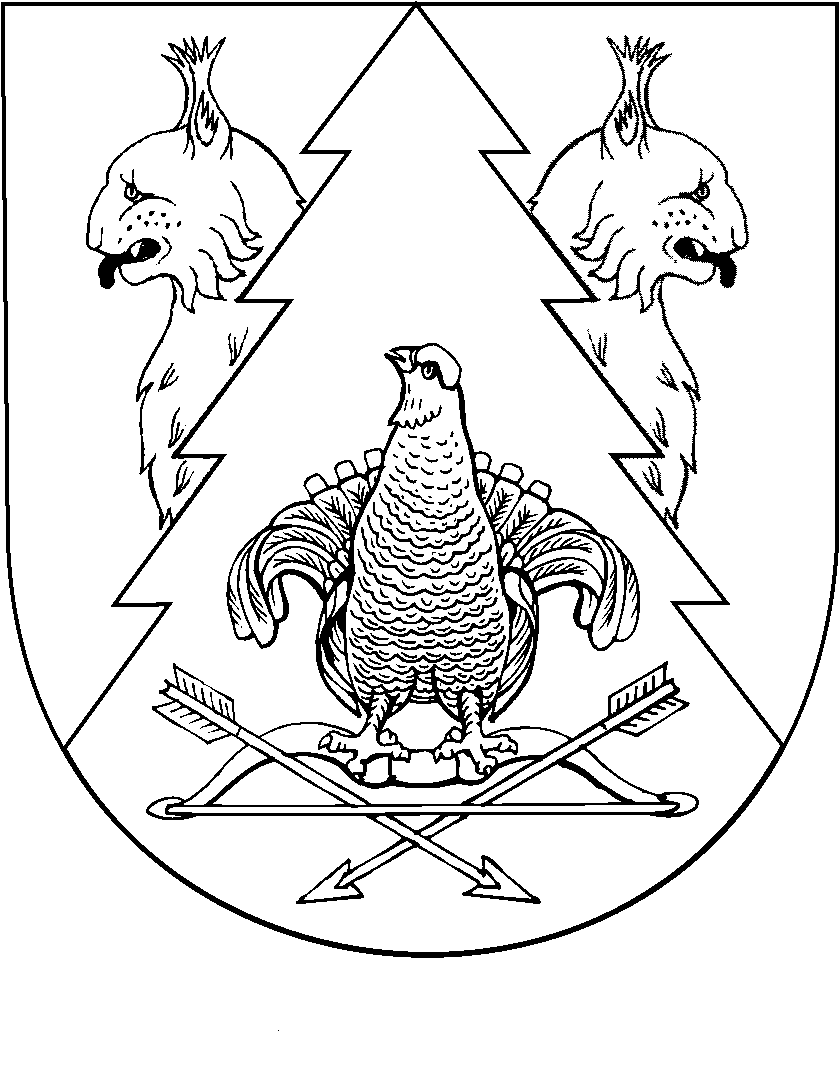 